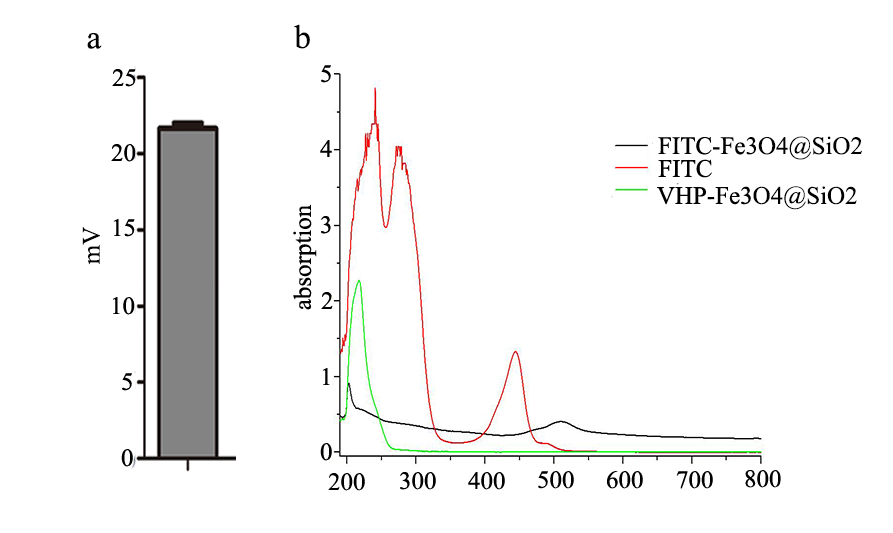 Figure S1: Additional information on FITC-VHP-Fe3O4@SiO2(a) DLS results showed that the potential of Fe3O4@SiO2 was approximately  +21.6±0.6mv(b) UV-Vis showed that FITC-VHP-Fe3O4@SiO2  had a wave peak at 220nm.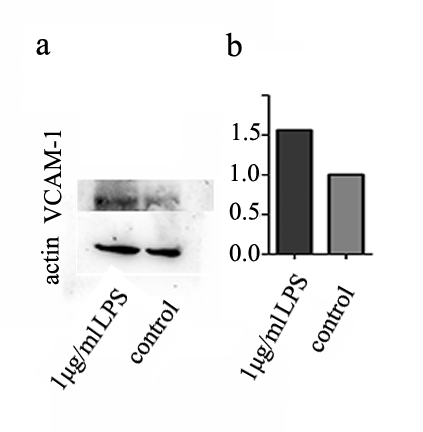 Figure S2: The expression of VCAM-1 in MAECs was increased(a)The expression of VCAM-1 before and after LPS stimulation was analyzed by western blot assay. (b)Protein expression level was quantitatively analyzed by image J software.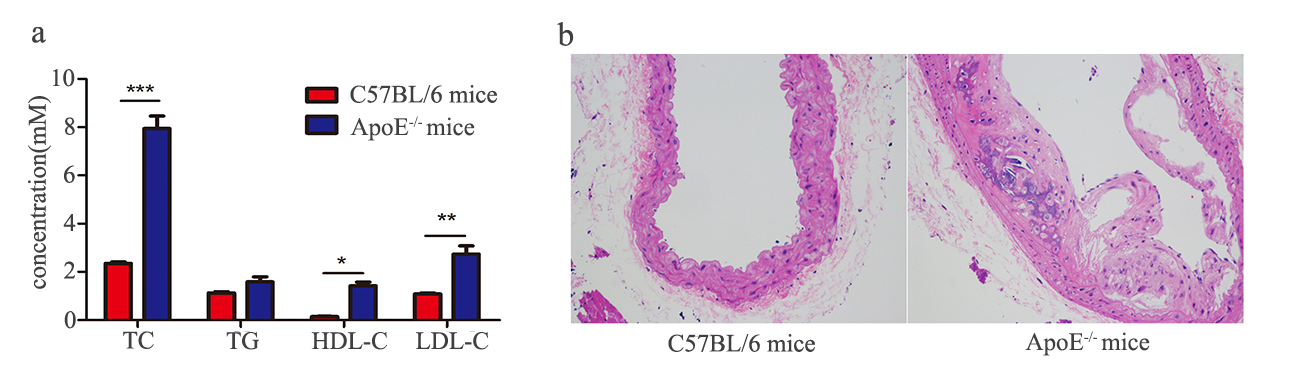 Figure S3 : Establishment of atherosclerosis modelBlood biochemical indexes(a) and HE staining (b)of C57BL/6 mice fed with normal diet for 20weeks and ApoE-/- mice fed with high cholesterol diet for 20weeks.